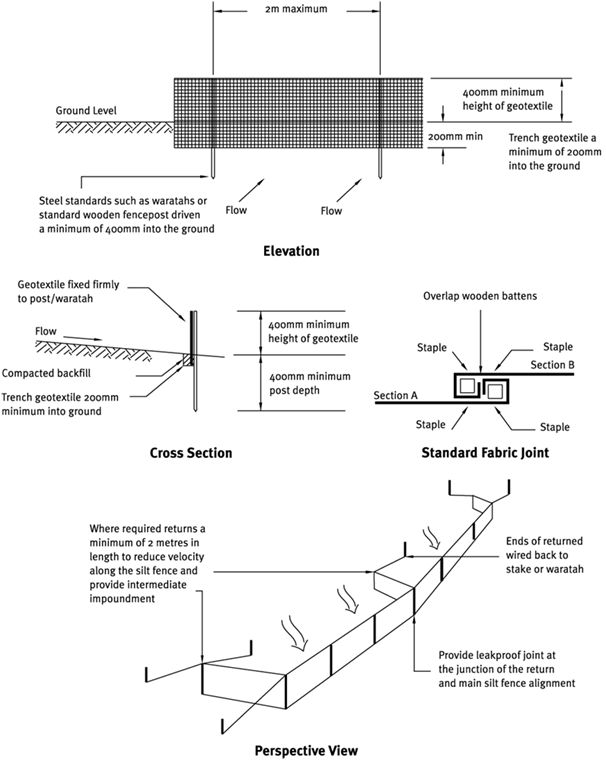 Contractor:Inspector:Date:Time:Date:Time:Date:Time:Consent #:Consent #:Consent #:Site:Site Inspection of Erosion and Sediment Control PracticesSite Inspection of Erosion and Sediment Control PracticesSite Inspection of Erosion and Sediment Control PracticesSite Inspection of Erosion and Sediment Control PracticesSite Inspection of Erosion and Sediment Control PracticesSite Inspection of Erosion and Sediment Control PracticesSite Inspection of Erosion and Sediment Control PracticesSite Inspection of Erosion and Sediment Control PracticesErosion and Sediment Control PracticeErosion and Sediment Control PracticeYesNoNoN/ACorrective ActionCorrective ActionGeneral InformationGeneral InformationDo you know what receiving system the project drains intoDo you know what receiving system the project drains intoAre you aware of local rainfall patterns during various times of the yearAre you aware of local rainfall patterns during various times of the yearSoil types and erosion potential for siteSoil types and erosion potential for siteIs a copy of the erosion and sediment control plan on siteIs a copy of the erosion and sediment control plan on siteIs temporary fencing placed in areas where no construction is to take placeIs temporary fencing placed in areas where no construction is to take placeConstructionConstructionUse silt fence material appropriate to the site conditions and in accordance with the manufacturer’s specificationsUse silt fence material appropriate to the site conditions and in accordance with the manufacturer’s specificationsAlways install silt fences along the contourAlways install silt fences along the contourExcavate a trench a minimum of 100 mm wide and 200 mm deep along the proposed line of the silt fenceExcavate a trench a minimum of 100 mm wide and 200 mm deep along the proposed line of the silt fenceUse supporting posts of tantalised timber a minimum of 50 mm square or steel waratahs at least 1.5 m lengthUse supporting posts of tantalised timber a minimum of 50 mm square or steel waratahs at least 1.5 m lengthInstall the support posts/waratahs on the downslope edge of the trench and silt fence fabric on the upslope side of the support posts to the full depth of the trench and then backfill the trench with compacted soilInstall the support posts/waratahs on the downslope edge of the trench and silt fence fabric on the upslope side of the support posts to the full depth of the trench and then backfill the trench with compacted soilReinforce the top of the silt fence fabric with a support made of high tensile 2.5 mm diameter galvanised wire. Tension the wire using permanent wire streainers attached to angled waratahs at the end of the silt fenceReinforce the top of the silt fence fabric with a support made of high tensile 2.5 mm diameter galvanised wire. Tension the wire using permanent wire streainers attached to angled waratahs at the end of the silt fenceWhere ends of silt fence fabric come together, ensure they are overlapped, folded and stapled/screwed to prevent sediment bypassWhere ends of silt fence fabric come together, ensure they are overlapped, folded and stapled/screwed to prevent sediment bypassMaintenanceMaintenanceInspect silt fences at least once a week and after each rainfallInspect silt fences at least once a week and after each rainfallCheck for damage including rips, tears, bulges in the fabric, broken support wires, loose posts/waratahs, overtopping, outflanking, undercutting and leaking joins in the fabricCheck for damage including rips, tears, bulges in the fabric, broken support wires, loose posts/waratahs, overtopping, outflanking, undercutting and leaking joins in the fabricMake any necessary repairs as soon as they are identifiedMake any necessary repairs as soon as they are identifiedRemove sediment when bulges occur or when sediment accumulation reaches 50% of the fabric heightRemove sediment when bulges occur or when sediment accumulation reaches 50% of the fabric heightRemove sediment deposits as necessary (prior to 50% level) to continue to allow for adequate sediment storage and reduce pressure on the silt fenceRemove sediment deposits as necessary (prior to 50% level) to continue to allow for adequate sediment storage and reduce pressure on the silt fenceDispose of the sediment to an area where sediment cannot be transported downstreamDispose of the sediment to an area where sediment cannot be transported downstreamDecommissioning Decommissioning Do not remove silt fence and accumulated sediment until the catchment area has been appropriately stabilisedDo not remove silt fence and accumulated sediment until the catchment area has been appropriately stabilisedRemove and dispose of accumulated sedimentRemove and dispose of accumulated sedimentBackfill trench, regrade and stabilise the disturbed areaBackfill trench, regrade and stabilise the disturbed area